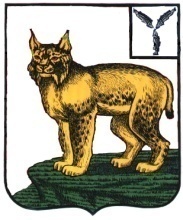 АДМИНИСТРАЦИЯТУРКОВСКОГО МУНИЦИПАЛЬНОГО РАЙОНАCАРАТОВСКОЙ ОБЛАСТИПОСТАНОВЛЕНИЕОт 25.11.2021 г.     № 917О внесении изменений в муниципальную программу «Молодежь Турковского муниципального района» на 2021- 2023 годы         В соответствии с Уставом Турковского муниципального района администрация Турковского муниципального района  ПОСТАНОВЛЯЕТ:         1. Внести в муниципальную программу «Молодежь Турковского муниципального района» на 2021- 2023 годы, утвержденную постановлением администрации Турковского муниципального района от  02 марта 2021 года  № 163, следующие изменения:         в паспорте Программы позицию «Объемы и источники финансирования Программы» изложить в следующей редакции:             раздел VI «Ресурсное обеспечение Программы»  изложить в следующей редакции:«VI. Ресурсное обеспечение Программы             Реализация мероприятий Программы осуществляется за счет средств бюджета Турковского муниципального района.         Общий объем финансирования Программы –  484,0  тыс. рублей. 	             Ежегодные объемы финансирования Программы из бюджета муниципального района  определяются в соответствии с утвержденным бюджетом на соответствующий год и подлежат ежегодному уточнению. 2021 год – 150,0 тыс. руб.; 2022 год – 167,0 тыс. руб.; 2023год – 167,0 тыс. руб.»;             перечень программных мероприятий изложить в новой редакции согласно приложению.         2.  Настоящее постановление  вступает в силу со дня его подписания.Глава Турковского                                                         муниципального района                                                               А.В. НикитинПриложение к постановлению администрации муниципального района от 25.11.2021 г. № 917«Приложение к постановлению администрации муниципального района от 02.03.2021 г. № 163Перечень программных мероприятий«Объемы и источники финансирования Программыобщий объем необходимых для реализации Программы средств бюджета Турковского муниципального района в 2021-2023 годах составляет   484,0  тыс. рублей.2021 год – 150,0 тыс. руб.2022 год – 167,0 тыс. руб.2023 год – 167,0 тыс. руб.»;Наименование мероприятийСрок исполнения мероприятийИсполнитель муниципальной программыИсточники финансового обеспеченияИсточники финансового обеспеченияОбъемы финансового обеспечения - всего, тыс. рублейОбъемы финансового обеспечения - всего, тыс. рублейОбъемы финансового обеспечения - всего, тыс. рублейв том числе по годам реализациив том числе по годам реализациив том числе по годам реализациив том числе по годам реализациив том числе по годам реализацииНаименование мероприятийСрок исполнения мероприятийИсполнитель муниципальной программыИсточники финансового обеспеченияИсточники финансового обеспеченияОбъемы финансового обеспечения - всего, тыс. рублейОбъемы финансового обеспечения - всего, тыс. рублейОбъемы финансового обеспечения - всего, тыс. рублей2021 год2022 год2022 год2023 год2023 год123344478899Объемы финансирования обеспечения муниципальной программы 2021-2023 годыАдминистрация Турковского муниципального районавсеговсего484,0484,0484,0150,0167,0167,0167,0167,0Объемы финансирования обеспечения муниципальной программы 2021-2023 годыАдминистрация Турковского муниципального районабюджет муниципального районабюджет муниципального района484,0484,0484,0150,0167,0167,0167,0167,0Объемы финансирования обеспечения муниципальной программы 2021-2023 годыАдминистрация Турковского муниципального районавнебюджетные источники (прогнозно)внебюджетные источники (прогнозно)00000000Объемы финансирования обеспечения муниципальной программы 2021-2023 годыАдминистрация Турковского муниципального районаобластной бюджетобластной бюджет000000001. Организация и проведение районных мероприятий (день молодежи, день матери, подарки для детей инвалидов, праздничный обед для воинов-интернационалистов, круглые столы, чествование молодежи и т.д.)2021-2023 годыАдминистрация Турковского муниципального районаАдминистрация Турковского муниципального районавсеговсего123,041,041,041,041,041,041,041,01. Организация и проведение районных мероприятий (день молодежи, день матери, подарки для детей инвалидов, праздничный обед для воинов-интернационалистов, круглые столы, чествование молодежи и т.д.)2021-2023 годыАдминистрация Турковского муниципального районаАдминистрация Турковского муниципального районабюджет муниципального районабюджет муниципального района123,041,041,041,041,041,041,041,01. Организация и проведение районных мероприятий (день молодежи, день матери, подарки для детей инвалидов, праздничный обед для воинов-интернационалистов, круглые столы, чествование молодежи и т.д.)2021-2023 годыАдминистрация Турковского муниципального районаАдминистрация Турковского муниципального районавнебюджетные источники (прогнозно)внебюджетные источники (прогнозно)000000001. Организация и проведение районных мероприятий (день молодежи, день матери, подарки для детей инвалидов, праздничный обед для воинов-интернационалистов, круглые столы, чествование молодежи и т.д.)2021-2023 годыАдминистрация Турковского муниципального районаАдминистрация Турковского муниципального районаобластной бюджетобластной бюджет000000002. Выплата стипендий студентам медицинских ВУЗов2021-2023 годыАдминистрация Турковского муниципального районаАдминистрация Турковского муниципального районавсеговсего361,0109,0109,0109,0126,0126,0126,0126,02. Выплата стипендий студентам медицинских ВУЗов2021-2023 годыАдминистрация Турковского муниципального районаАдминистрация Турковского муниципального районабюджет муниципального районабюджет муниципального района361,0109,0109,0109,0126,0126,0126,0126,02. Выплата стипендий студентам медицинских ВУЗов2021-2023 годыАдминистрация Турковского муниципального районаАдминистрация Турковского муниципального районавнебюджетные источники (прогнозно)внебюджетные источники (прогнозно)000000002. Выплата стипендий студентам медицинских ВУЗов2021-2023 годыАдминистрация Турковского муниципального районаАдминистрация Турковского муниципального районаобластной бюджетобластной бюджет0000000»0»